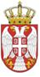         Република СрбијаОСНОВНА ШКОЛА „КРАЉ ПЕТАР  I“        Ниш, Војводе Путника бр. 1           Број: 610-997/9-2-2019- 04        Датум: 27. 06. 2019. године	    Седница бр. 9ИЗВОД ИЗ ЗАПИСНИКАса седнице Шкослког одбора Основне школе „Краљ Петар I“  Нишодржане 27. 06. 2019.  године у Наставничкој канцеларији ОДЛУКЕ1.Донета Одлука о усвајању записника са претходне седнице.2. Донета Одлука о доношењу Статута.	3.Донета Одлука о давању сагласности на Измену Правилника о организацији и систематизацији послова.	4. Донета Одлука о именовању  комисије за ранг листу по предметима за које се врши проглашење вишка запослених: техничко и информатичко образовање/техника и технологија, ликовна култура, музичка култлура, енлески језик, физичко и здравствено васпитање/физичка активност/физичко васпитање/физичко васпитање – изабрани спорт, васпитаче.	5. Донета одлука о усвајању  извештаја о реализацији стручног усавршавања запослених у школској 2018/19. Години. 	6. Донета Одлука о усвајању извештаја са завршног испита.	7. Донета Одлука о усвајању извештаја о успеху и дисциплини ученика на крају школске 2018/19. године.	8. Донета Одлука о о доношењу Измена плана набавки.	9. Донет Закључак да школа остаје при ставу да  Општина Палилула покуша да нађе другу локацију која би се понудила Министарсву просвете, науке и технолошког развоја и Светској банци а ради сигурног добијања средстава за изградњу предшколског васпитања и образовања . 10. Донета Одлука о годишњем одмору директора..								Записничар								Лидија Цветковић